Bruslenko Oleksandr LeonidovichExperience:Position applied for: 4th EngineerDate of birth: 17.05.1977 (age: 40)Citizenship: UkraineResidence permit in Ukraine: NoCountry of residence: UkraineCity of residence: SumyPermanent address: 195 app.,30 Parigskoy kommuny str. Sumy,UkraineContact Tel. No: +38 (054) 236-74-90 / +38 (066) 223-38-50E-Mail: brusref@mail.ruU.S. visa: NoE.U. visa: NoUkrainian biometric international passport: Not specifiedDate available from: 15.12.2013English knowledge: ModerateMinimum salary: 2500 $ per monthPositionFrom / ToVessel nameVessel typeDWTMEBHPFlagShipownerCrewing4th Engineer11.02.2013-05.10.2013Roubini KBulk Carrier16500Pielstick5600MaltaPilot Sipping com.Insider MarineMotorman 1st class01.08.2011-25.03.2012MSC PilarContainer Ship38000B and W58000PanamaMSCMSCMotorman 1st class25.07.2010-18.02.2011MSC JapanContainer Ship36000Sulzer32000PanamaMSCMSCMotorman 1st class20.07.2009-04.03.2010MSC AgataContainer Ship28000B and W14500PanamaMSCMSCMotorman 1st class20.06.2008-11.09.2008Lake OntarioBulk Carrier32000B and W13000MarshalFednafUnivisMotorman 1st class16.06.2007-14.02.2008JaegerBulk Carrier38000Mitsubush.12500MarshallV.Ships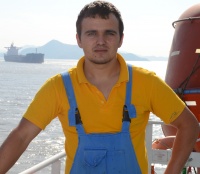 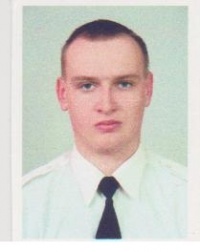 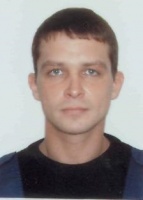 